NBS Specification: 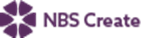 This product is associated with the following NBS Create clause:90-05-20/306 Floor gulliesNBS Specification: 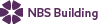 This product is associated with the following NBS clauses:R11 Above ground foul drainage systems 315 FLOOR DRAINSProduct Specification: Double Contained Floor Drain Gully    • Manufacturer: Kent Stainless      Web: www.kentstainless.com      Email: info@kentstainless.com      Tel: +44 (0) 800 376 8377      Fax: +353 53 914 1802      Address: Ardcavan Works, Ardcavan Co Wexford, Ireland    • Product reference: Double Contained Floor Drain Gully     • Type: KHCRDC265/4”/6” // KHCRDC6”/8”    • Loading class to BS EN 1253: L15 /R50 /M125 /N250 /P400     • Material: 1.4301 (304) stainless steel /1.4401 (316) stainless steel     • Flange type: 4” 150lb R/F S/O ANSI flange /4” PN10 R/F S/O flange /Damp proof membrane flange /Holding flange /Puddle flange     • Grating: Kent Sealed Grating // Kent Slotted Grating // Kent Perforated Grating    • Filter basket: Not required /Required /Required, with chain /Required, with separate filter basket     • Accessories: None / Lockdown / Tundish / Staggered Ferrule Connections Suggested Specification: Double Contained Gully    • Manufacturer: Kent Stainless      Web: www.kentstainless.com      Email: info@kentstainless.com      Tel: +44 (0) 800 376 8377      Fax: +353 53 914 1802      Address: Ardcavan Works, Ardcavan Co Wexford, Ireland    • Product reference: Double Contained Gully     • Type: KHCR265/4”/6”    • Loading class to BS EN 1253: M125     • Material: 1.4401 (316) stainless steel     • Flange type: None     • Grating: Kent Sealed Grating    • Filter basket: Not required     • Accessories: None  